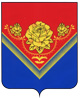 российская федерацияАдминистрацияГОРОДСКОГО ОКРУГА ПАВЛОВСКИЙ ПОСАД МОСКОВСКОЙ ОБЛАСТИпл. Революции, д.4, г. Павловский Посад, Московская область, 142500Тел. 8 (496 43) 2-05-87,  Факс8 (496 43) 2-24-09.E-mail: pavpos@mosreg.ruПРЕДПИСАНИЕ № 7/2023О ДЕМОНТАЖЕ НЕЗАКОННО УСТАНОВЛЕННЫХ И ЭКСПЛУАТИРУЕМЫХ ОБЪЕКТОВ НАРУЖНОЙ РЕКЛАМЫ «24» мая 2023г.Администрацией городского округа Павловский Посад Московской области на территории городского округа Павловский Посад Московской области выявлено нарушение порядка установки объектов наружной рекламы и информации (ОНРИ), предусмотренного ст. 19 Федерального закона от 13.03.2006 г. № 38-ФЗ «О рекламе», решением Совета депутатов городского округа Павловский Посад Московской области от 01.03.2018г. № 205/21 об утверждении Положения «О порядке установки и эксплуатации рекламных конструкций на территории городского округа Павловский Посад Московской области», Федеральным законом от 06.10.2003 № 131-ФЗ «Об общих принципах организации местного самоуправления в Российской Федерации», а именно: установлена и эксплуатируется рекламная конструкция без разрешительной документации, по адресу: Московская область, г.о. Павловский Посад, возле деревни Васютино, 120 м от перекрёстка в сторону с/т Кулиги-2 возле пляжа.В соответствии со ст. 19 Федерального закона от 13.03.2006 №38-ФЗ «О рекламе», Положением о порядке установки и эксплуатации рекламных конструкций на территории городского округа Павловский Посад Московской области утвержденного 01.03.2018г. № 205/21 решением Совета Депутатов городского округа Павловский Посад Московской области, в соответствии с Законом Московской области от 30.12.2014 № 191/2014-ОЗ «О благоустройстве в Московской области», предписываю владельцу рекламной конструкции в течение 30 дней с момента опубликования в  телекоммуникационной сети Интернет www.pavpos.ru настоящего предписания осуществить демонтаж указанной рекламной конструкции с приведением фасада в первоначальное состояние. Приложение: Акт о выявлении незаконно установленного и эксплуатируемого объекта наружной рекламы на территории городского округа Павловский Посад Московской области от 24.05.2023г. №7/2023.Заместитель Главы Администрации                                                                             И.С. ОрдовИсп. С.В. Петровател. 8(49643)2-10-44№Содержание рекламной конструкции:Вид (тип) рекламной конструкции:Владелец конструкции1Сменное изображениеЩит 3х6Неизвестен